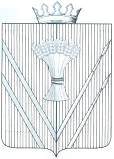 АДМИНИСТРАЦИЯВЕРЕЩАГИНСКОГО МУНИЦИПАЛЬНОГО РАЙОНА ПОСТАНОВЛЕНИЕ19.06.2019									       № 254-01-01-587 На основании бюджета муниципального образования «Бородульское сельское поселение» на 2019 год и плановый период 2020 - 2021 годы, утвержденного решением Совета Депутатов муниципального образования «Бородульское сельское поселение» Верещагинского муниципального района Пермского края от 14 декабря 2018 года №18/77, руководствуясь Уставом муниципального образования «Верещагинский муниципальный район Пермского края», администрация Верещагинского муниципального района ПОСТАНОВЛЯЕТ:Внести в постановление администрации Бородульского сельского поселения Верещагинского муниципального района Пермского края от 31 октября 2016 года №90 «Об утверждении муниципальной программы «Пожарная безопасность населения Бородульского сельского поселения» следующие изменения: пункт 3 изложить в новой редакции: «3. Контроль исполнения настоящего постановления возложить на заместителя главы администрации муниципального района Юркова Е.П.». Внести в муниципальную программу «Пожарная безопасность населения Бородульского сельского  поселения» (далее – Программа) следующие изменения:  паспорт Программы изложить в новой редакции согласно Приложения 1;раздел 7 «Перечень мероприятий целевой Программы, финансируемых из бюджета Бородульского сельского поселения» Программы изложить в новой редакции согласно Приложения 2;характеристику Программы изложить в новой редакции согласно Приложения 3.3. Настоящее постановление вступает в силу с момента официального опубликования в районной газете «Заря». Глава муниципального района-глава администрации Верещагинскогомуниципального района			            			С.В. КондратьевПриложение № 1 к постановлению администрации
Верещагинского муниципального района
от 19.06.2019 № 254-01-01-587Паспортмуниципальной программы 	Пожарная безопасность населения Бородульского сельского  поселенияПриложение № 2 к постановлению администрацииВерещагинского муниципального районаот 19.06.2019 № 254-01-01-5877.  Перечень мероприятий целевой Программы,финансируемых из бюджета Бородульского сельского поселенияНаименование муниципальной программы Пожарная безопасность населения Бородульского сельского  поселенияГлавный администратор муниципальной программы Администрация Верещагинского муниципального районаАдминистраторы  муниципальной программы Администрация Верещагинского муниципального районаСрок реализации муниципальной программыМуниципальная программа реализуется в один этап. Сроки реализации 2017-2021 годыЦели муниципальной программыОбеспечение необходимых условий для укрепления пожарной безопасности, защита жизни и здоровья граждан в границах Бородульского сельского  поселения от пожаров и чрезвычайных ситуаций   Подпрограммы Подпрограмма 1: Организационные и пропагандистские мероприятия в сфере пожарной безопасностиПодпрограмма 2: Первичные меры пожарной безопасности населенияОжидаемые результаты реализации муниципальной программыУкрепление пожарной безопасности территории Бородульского  поселения, усиление противопожарной защиты населенных пунктов, уменьшение количества гибели людей и получивших травмы при пожарах, относительное сокращение  потерь от пожаров, снижение количества пожаровОбъемы и источники финансирования муниципальной программы по годам ее реализации  в разрезе подпрограммОбъем финансирования Программы составляет 1 636,1 тысяч рублей из них по годам:2017 год – 203,1  тыс. рублей (ПП1-0,0 тыс.руб. ПП2-203,1 тыс.руб.)2018 год –  247,0  тыс. рублей (ПП1-2,0 тыс.руб. ПП2-245,0 тыс.руб.)2019 год –  532,0  тыс.рублей (ПП1-4,0 тыс.руб. ПП2-528,0 тыс.руб.)2020 год – 326,0 тыс. рублей (ПП1-4,0 тыс.руб. ПП2-322,0 тыс.руб.)2021 год – 328,0 тыс. рублей(ПП1-5,0 тыс.руб. ПП2-323,0 тыс.руб.)N 
п/пНаименование  
мероприятия   Ориентировочная стоимость работ, тыс. руб.Ориентировочная стоимость работ, тыс. руб.Ориентировочная стоимость работ, тыс. руб.Ориентировочная стоимость работ, тыс. руб.Ориентировочная стоимость работ, тыс. руб.Ориентировочная стоимость работ, тыс. руб.Исполнитель  
мероприятия  N 
п/пНаименование  
мероприятия   Всего
2017 - 2021г.  В том числе по
годамВ том числе по
годамВ том числе по
годамВ том числе по
годамВ том числе по
годамИсполнитель  
мероприятия  N 
п/пНаименование  
мероприятия   Всего
2017 - 2021г.  20172018201920202021Исполнитель  
мероприятия  1Подпрограмма  «Организационные и пропагандистские мероприятия в сфере пожарной безопасности»15,00,02,04,04,05,02Приобретение учебной литературы3,00,00,01,01,01,0Администрация Верещагинского муниципального района3Изготовление листовок, буклетов, пропагандирующих соблюдение мер пожарной безопасности4,00,00,01,01,02,0Администрация Верещагинского муниципального района4Обучение членов комиссии по ЧС и ГО8,00,02,02,02,02,0Администрация Верещагинского муниципального района5Подпрограмма «Первичные меры пожарной безопасности населения»1621,1203,1245,0528,00322,00323,006Содержание и текущий ремонт пожарных водоемов, в том числе подъездных путей к ним       896,399,6146,7250,0200,0200,0Администрация Верещагинского муниципального района7Содержание пожарных емкостей и подъездных путей к ним250,050,00,0100,050,050,0Администрация Верещагинского муниципального района8 Опашка населенных пунктов96,010,020,021,022,023,0Администрация Верещагинского муниципального района9 Укрепление материально-технической базы378,843,578,3157,050,050,0Администрация Верещагинского муниципального района  ИТОГО :1636,1203,1247,0532,0326,0328,0